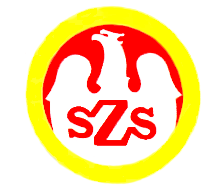 Tabela  wyników            Komunikat z zawodów sportowychNazwa zawodów    Mistrzostwa Powiatu Głubczyce / Mini Koszykówka
IGRZYSKA DZIECI - dziewczętaMiejsce i data    BRANICE - 29.02.2024Godz.  9.15- weryfikacja dokumentów, odprawa opiekunów, losowanieGodz.  9.30  - rozpoczęcie zawodówGodz.  13.00  - zakończenie zawodówZespoły startujące pełna nazwa – kolejność wylosowanych miejsc:Zespoły startujące pełna nazwa – kolejność wylosowanych miejsc:1Publiczna Szkoła Podstawowa Baborów2Zespół Szkół Kietrz3Szkoła Podstawowa 3 Głubczyce4Szkoła Podstawowa Branice  Lp.Godz.KNazwa szkołyNazwa szkołyNazwa szkołyNazwa szkołyWynik 1……-……1-4PSP BaborówSP Branice  0 : 462……-……2-3ZS KietrzSP 3 GłubczyceSP 3 Głubczyce10 : 163……-……4-3SP Branice  SP 3 GłubczyceSP 3 Głubczyce29 : 2```4……-……1-2PSP BaborówZS KietrzZS Kietrz5 : 45……-……2-4ZS KietrzSP Branice  SP Branice  0 : 406……-……3-1SP 3 GłubczycePSP BaborówPSP Baborów18 : 6Szkoła1234KoszePunkty MiejscePSP Baborów5 : 46 : 180 - 4611 : 682IIIZS Kietrz4 : 510 : 160 - 4014 : 610IVSP 3 Głubczyce18 : 616 : 102 - 2936 : 454IISP Branice  46 : 040 : 029 : 2115 : 26IORGANIZATOR
Łukasz Kędzierski